Program
„Aktywizujące metody nauczania historii lokalnej"
			Termin: 12 grudnia 2016 r.,Miejsce : Związek Niemieckich Stowarzyszeń Społeczno - Kulturalnych w Polsce z siedzibą w Opolu, ul. Krupnicza 15Moderator: Izabela Waloszek, Dom Współpracy Polsko – Niemieckiej 09.00 			Powitanie uczestników09.00 – 09.30 	Założenia projektu „Archiwum Historii Mówionej na 2017 rok” 
Izabela Waloszek, Dom Współpracy Polsko – Niemieckiej9.30 – 11.00	Warsztat: „Od niechcenia do robienia”
dr Tomasz Grzyb, Wydział Psychologii, Szkoły Wyższej Psychologii Społecznej we Wrocławiu11.00 – 11.15 	Przerwa kawowa 11.15 – 13.00 		Warsztaty metodyczne, jak przygotować historyczną grę miejską			Towarzystwo Inicjatyw Twórczych "ę", Warszawa 13.00 – 13.30		„Aktywizujące metody nauczania historii lokalnej"- prezentacja
			Towarzystwo Inicjatyw Twórczych "ę", Warszawa 13.30 – 14.30 		Podsumowanie prac w grupach dr Tomasz Grzyb, Wydział Psychologii, Szkoły Wyższej Psychologii Społecznej we Wrocławiu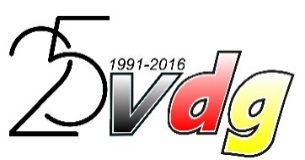 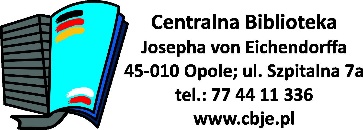 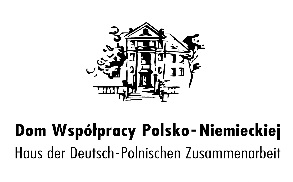 